Рассмотрено на заседании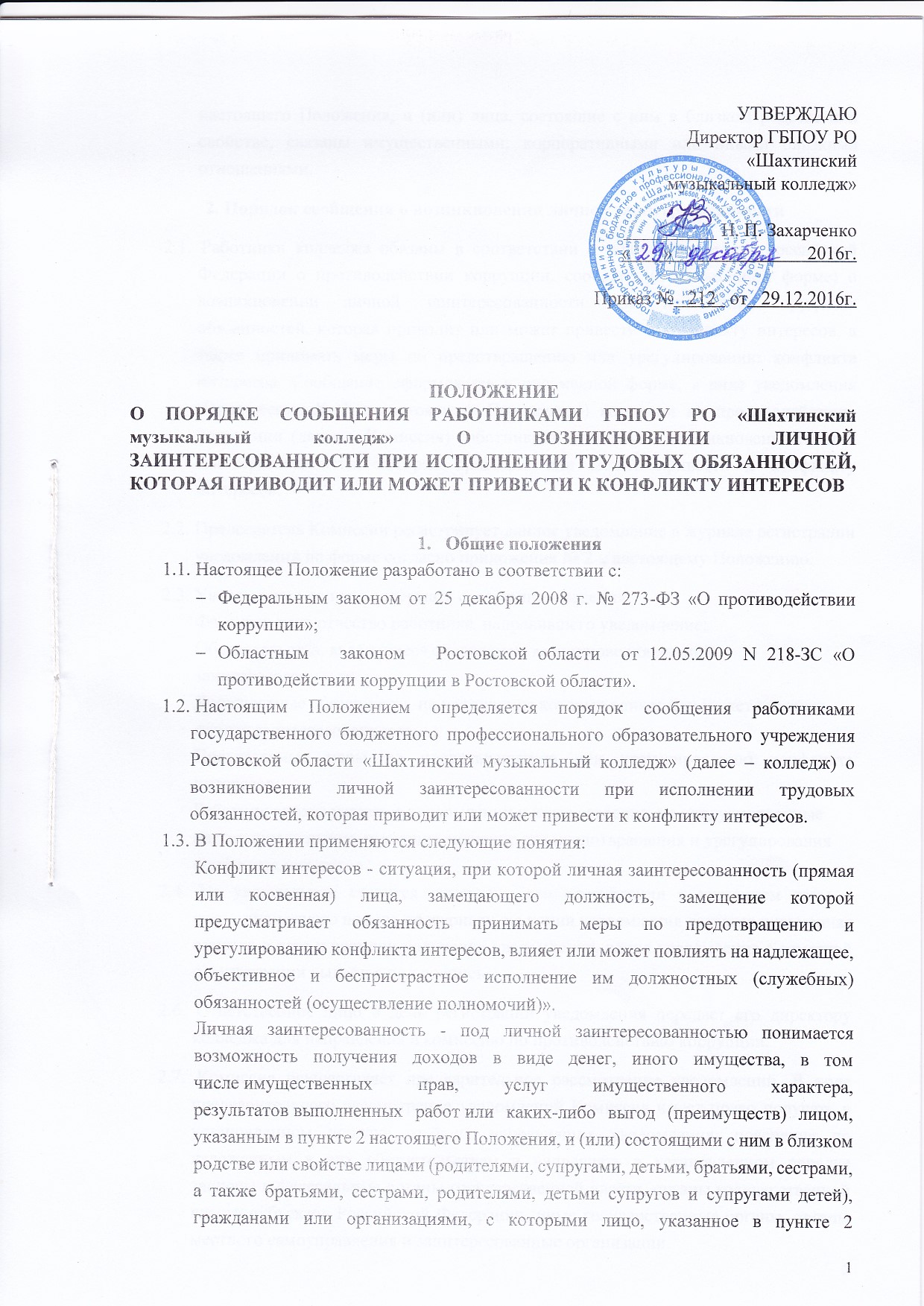 Совета Колледжа  ГБПОУ РО «Шахтинскиймузыкальный колледж»Протокол № 3 от 29.12.2016г.УТВЕРЖДАЮДиректор ГБПОУ РО«Шахтинскиймузыкальный колледж»_____ Н. П. ЗахарченкоПриказ №212                       от 29 декабря 2016 г.ПОЛОЖЕНИЕО ПОРЯДКЕ СООБЩЕНИЯ РАБОТНИКАМИ ГБПОУ РО «Шахтинский музыкальный колледж» О ВОЗНИКНОВЕНИИ ЛИЧНОЙ ЗАИНТЕРЕСОВАННОСТИ ПРИ ИСПОЛНЕНИИ ТРУДОВЫХ ОБЯЗАННОСТЕЙ, КОТОРАЯ ПРИВОДИТ ИЛИ МОЖЕТ ПРИВЕСТИ К КОНФЛИКТУ ИНТЕРЕСОВОбщие положения Настоящее Положение разработано в соответствии с:Федеральным законом от 25 декабря 2008 г. № 273-ФЗ «О противодействии коррупции»;Областным   законом   Ростовской области  от 12.05.2009 N 218-ЗС «О противодействии коррупции в Ростовской области». Настоящим Положением определяется порядок сообщения работниками государственного бюджетного профессионального образовательного учреждения Ростовской области «Шахтинский музыкальный колледж» (далее – колледж) о возникновении личной заинтересованности при исполнении трудовых обязанностей, которая приводит или может привести к конфликту интересов.  В Положении применяются следующие понятия:Конфликт интересов - ситуация, при которой личная заинтересованность (прямая или косвенная) лица, замещающего должность, замещение которой предусматривает обязанность принимать меры по предотвращению и урегулированию конфликта интересов, влияет или может повлиять на надлежащее, объективное и беспристрастное исполнение им должностных (служебных) обязанностей (осуществление полномочий)».Личная заинтересованность - под личной заинтересованностью понимается возможность получения доходов в виде денег, иного имущества, в том числе имущественных прав, услуг имущественного характера, результатов выполненных работ или каких-либо выгод (преимуществ) лицом, указанным в пункте 2 настоящего Положения, и (или) состоящими с ним в близком родстве или свойстве лицами (родителями, супругами, детьми, братьями, сестрами, а также братьями, сестрами, родителями, детьми супругов и супругами детей), гражданами или организациями, с которыми лицо, указанное в пункте 2 настоящего Положения, и (или) лица, состоящие с ним в близком родстве или свойстве, связаны имущественными, корпоративными или иными близкими отношениями.2. Порядок сообщения о возникновении личной заинтересованности2.1. Работники колледжа обязаны в соответствии с законодательством Российской Федерации о противодействии коррупции, сообщать (в письменной форме) о возникновении личной заинтересованности при исполнении трудовых обязанностей, которая приводит или может привести к конфликту интересов, а также принимать меры по предотвращению или урегулированию конфликта интересов. Сообщение оформляется в письменной форме, в виде уведомления (Приложение № 1 к настоящему Положению) комиссии по противодействию коррупции (далее – Комиссия) работниками колледжа о возникновении личной заинтересованности, которая приводит или может привести к конфликту интересов. 2.2. Председатель Комиссии регистрирует данное уведомление в журнале регистрации уведомлений по форме согласно приложения № 2 к настоящему Положению. 2.3. Уведомление должно содержать следующие сведения:Фамилия, имя, отчество работника, направившего уведомление;Обстоятельства, являющиеся основанием возникновения личной заинтересованностиДолжностные обязанности, на исполнение которых влияет или может повлиять личная заинтересованность:Предлагаемые меры по предотвращению или урегулированию конфликта интересов:Работник вправе указать в уведомлении и иные сведения, не предусмотренные настоящим пунктом, имеющие значение для предотвращения и урегулирования конфликта интересов.2.4. На уведомлении ставится отметка о его поступлении с указанием даты и регистрационного номера по журналу, на копии уведомления делается письменная отметка о дате и времени получения уведомления, копия уведомления с отметкой о регистрации выдаётся под роспись.2.6. Ответственное лицо в день регистрации уведомления передает его директору колледжа для направления в комиссию по противодействию коррупции.2.7. Комиссия осуществляет предварительное рассмотрение уведомлений. В ходе предварительного рассмотрения уведомлений Комиссия имеет право получать в установленном порядке от лиц, направивших уведомления, пояснения по изложенным в них обстоятельствам и направлять в установленном порядке запросы в федеральные органы государственной власти, органы государственной власти субъектов Российской Федерации, иные государственные органы, органы местного самоуправления и заинтересованные организации. 2.8. По результатам предварительного рассмотрения уведомлений, подготавливается мотивированное заключение на каждое из них. Уведомления, заключения и другие материалы, полученные в ходе предварительного рассмотрения уведомлений, представляются на рассмотрение директору колледжа. 2.9. Директором колледжа по результатам рассмотрения уведомлений принимает одно из следующих решений: а) признать, что при исполнении должностных обязанностей лицом, направившим уведомление, конфликт интересов отсутствует; б) признать, что при исполнении должностных обязанностей лицом, направившим уведомление, личная заинтересованность приводит или может привести к конфликту интересов; в) признать, что лицом, направившим уведомление, не соблюдались требования об урегулировании конфликта интересов. 2.10. В случае принятия решения, предусмотренного подпунктом «б» пункта 6 настоящего Положения, в соответствии с законодательством Российской Федерации директор колледжа принимает меры или обеспечивает принятие мер по предотвращению или урегулированию конфликта интересов либо рекомендует лицу, направившему уведомление, принять такие меры.Приложение № 1 к Положению о порядке сообщения работникамиколледжа о возникновении личной заинтересованности при исполнении должностных обязанностей, которая приводит или может привести к конфликту интересов Председателю комиссии по противодействию коррупции ГБПОУ РО «Шахтинский музыкальный колледж» от_______________________________________________ _________________________________________________ (Ф.И.О., занимаемая должность)УВЕДОМЛЕНИЕ о возникновении личной заинтересованности при исполнении должностных обязанностей, которая приводит или может привести к конфликту интересов Сообщаю о возникновении у меня личной заинтересованности при исполнении должностных обязанностей, которая приводит или может привести к конфликту интересов (нужное подчеркнуть). Обстоятельства, являющиеся основанием возникновения личной заинтересованности: __________________________________________________________________________________________________________________________________________________________Должностные обязанности, на исполнение которых влияет или может повлиять личная заинтересованность: __________________________________________________________________________________________________________________________________________________________Предлагаемые меры по предотвращению или урегулированию конфликта интересов:__________________________________________________________________________________________________________________________________________________________ Намереваюсь (не намереваюсь) лично присутствовать на заседании Комиссии по противодействию коррупции при рассмотрении настоящего уведомления (нужное подчеркнуть). “____ ” ____________ 20____г. _________________________________________                _____________________________(подпись лица, направляющего уведомление)                                                                                                                   (расшифровка подписи)Регистрационный номер
в журнале регистрации уведомлений ____________________Дата регистрации уведомления ____________20____г.________________________________            __________________________________(Ф. И.О. зарегистрировавшего уведомление)                                                  (подпись зарегистрировавшего уведомление)Приложение № 2 к Положению о порядке сообщения работникамиколледжа о возникновении личной заинтересованности при исполнении должностных обязанностей, которая приводит или может привести к конфликту интересовФорма журнала учета уведомлений о возникновении личной заинтересованности при исполнении должностных обязанностей, которая приводит или может привести к конфликту интересов№Дата поступления уведомленияФ.И.О. лица, обратившегося с уведомлением / ПодписьСодержание уведомленияФ.И.О. и должность лица, принявшего уведомление / ПодписьОтметка о полученииКопии уведомления(«копию получил», подпись)Примечание